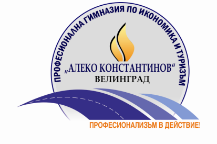 Професионална гимназия по икономика и туризъм  ,,АЛЕКО КОНСТАНТИНОВ”  ВЕЛИНГРАДбул. ,,Съединение” №49, тел./факс 0359 5-40-75/ Директор: 0889124517                         e-mail:pgit_vd@abv.bg, http://www.pgit-VELINGRAD.com                                                            Апостола на свободатаЕсе          Времето напомня за себе си чрез големите исторически личности. Единствено чрез делата им, надхвърлящи мярката на обикновеното, преживяното става история, а времето придобива национални стойности.          Васил Левски - Апостола на свободата – един национален герой с общочовешки измерения! Аз се прекланям пред неговите подвиг и безсмъртие. Винаги съм мислила, че човекът, отказал се от монашеското уединение на дякон Игнатий, за да го замени с живота на бореца за свобода, независимост и човешко равноправие, заслужава признанието на своя народ. Говорейки за Левски в ,,Немили – недраги” Иван Вазов напомня случка, в която Апостола казва: ,,Когато българите добият свобода и човешко равенство, аз няма да заема полагащата ми се най – първа служба, а ще ида у други поробени народи да правя това, което правя тук сега.”Какво сърце? Каква мисъл? Замислям се върху тези апостолски думи днес. Кой политик, считащ себе си за ,,демократ” и се бори за издигане на българската държава, би заявил подобно нещо и, което е по – важно, би го изпълнил?         Левски поставя над всичко ,,нашите способности, нашите задружни сили”. Къде е днес борбеният, волеви и независим български дух? Нима българите са се примирили? Не, достатъчно е да се върнем назад към историята и ще видим образа на Левски – доблестен, жертвоготовен, отстояващ народните цели докрай. Убедена съм, че ако днес имахме пред себе си някой ,,втори” Левски, бързо бихме догонили другите европейски държави. Но засега такъв ,,спасител” няма. Може би той е тук, но ние не го виждаме. Може би у всеки от нас живее по един малък Левски, който само чака да получи шанс и да се опълчи с всички сили срещу множеството нечестни дела днес в България. Дълбоко вярвам в тези свои думи, вярвам, че те са истина и един ден тази малка ,,лъвска” частица, която зесега тлее, скрита в дълбините на душите ни, ще прекрачи границите на досегашното съществуване, ще започне да гори в своя устрем към истинската свобода. Достатъчен ни е примерът на Дякона – един единствен човек, оставил трайна следа в българската история със своята огромна жизнена енергия, постоянство, чиста нравственост, неспокоен дух, с вяра в бъдното и отдаден на идеята за свободна България. Това е идеята още за святата жертвеност , ,,че щастлив е оня, който дигне пръв народното съзнание и пролее кръв”. Бунтът, свободата и смъртта са етапи в апостолската мисия на Левски, който вдъхва сили и дълбоко вярва в свободата. Левски е първият ,,светец” на българската свобода:…селяните прости светец го зовяха…Така смъртта, за която е предопределен Левски придобива национален смисъл. Тя е красива саможертва за свободата на народа. Обезсмъртява духа на загиналия. Завинаги вписва името му в народната памет. Апостола на свободата е личността, самоиндефицирала своя човешки АЗ с националната жертвеност на епохата. Той приема смъртта, за да посочи пътя към свободата. Смъртта е жертвено пожелана, осъзната като трагична необходимост. Именно раздялата с живота в сюблимен миг на среща с потребностите на времето превръща човека в голяма, трагично величава личност.         Трагичната лична участ на Левски е национален принос във вечната духовна памет на времето, съхранила спомен за смъртта на най – достойните. ,,Смъртта – най – грозний конец, в бъдещето става най – сяен венец.”